АКЦІОНЕРНЕ ТОВАРИСТВО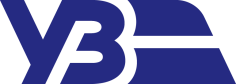 «УКРАЇНСЬКА ЗАЛІЗНИЦЯ»вул. Є.Ґедройця, 5, м.Київ, 03150, тел.: (44) 465-21-76, e-mail: infopress@uz.gov.ua27.02.2020Олександру РудомовськомуЩодо п.1 – згідно Наказу ПАТ «Укрзалізниця» від 01.02.2017 р. № 067 (Додаток 1)  утворено Комісію з питань організації збору, підготовки та оприлюднення наборів відкритих даних та філія «ГІОЦ» ПАТ «Укрзалізниця» призначена направляти підготовлені набори даних структурному підрозділу апарату Мінінфраструктури, відповідальному за оприлюднення наборів даних. Згідно з рішенням Комісії, філія «ГІОЦ» АТ «Укрзалізниця» забезпечує збір інформації та у визначені терміни розміщує її на веб-порталі відкритих даних data.gov.ua відповідно до затвердженого переліку (https://data.gov.ua/organization/filiia-hiots-pat-ukrzaliznytsia). В квітні 2019 року Постановою Кабінету Міністрів України від 17.04.2019 р. № 409 внесені зміни до Постанови КМУ від 21.10.2015 р. № 835, згідно з якими розпорядником інформації, яка стосується залізничного транспорту та підлягає оприлюдненню у формі відкритих даних, стає АТ «Укрзалізниця». Щодо п.2 Згідно з абзацом четвертим статті 2 Закону України «Про захист персональних даних» згода суб’єкта персональних даних – добровільне волевиявлення фізичної особи (за умови її поінформованості) щодо надання дозволу на обробку її персональних даних відповідно до сформульованої мети їх обробки, висловлене у письмовій формі або у формі, що дає змогу зробити висновок про надання згоди.Згідно зі статтею 31 Закону України «Про оплату праці» відомості про оплату праці працівника надаються будь-яким органам чи особам лише у випадках, передбачених законодавством, або за згодою чи на вимогу працівника.Відповідно до частини шостої статті 6 Закону України «Про захист персональних даних» не допускається обробка даних про фізичну особу, які є конфіденційною інформацією, без її згоди, крім випадків, визначених законом, і лише в інтересах національної безпеки, економічного добробуту та прав людини.Частиною першою статті 29 Закону України «Про інформацію», передбачені умови, за яких можливо поширити конфіденційну інформацію, зокрема, інформація з обмеженим доступом може бути поширена, якщо вона є суспільно необхідною, тобто є предметом суспільного інтересу, і право громадськості знати цю інформацію переважає потенційну шкоду від її поширення.Водночас предметом суспільного інтересу вважається інформація, яка свідчить про загрозу державному суверенітету, територіальній цілісності України; забезпечує реалізацію конституційних прав, свобод і обов’язків; свідчить про можливість порушення прав людини, введення громадськості в оману, шкідливі екологічні та інші негативні наслідки діяльності (бездіяльності) фізичних або юридичних осіб тощо (частина друга статті 29 Закону України «Про інформацію»). З урахуванням положень частини другої статті 7 Закону України «Про доступ до публічної інформації» та частини другої статті 32 Конституції України суспільними інтересами (інтерес громадськості), у яких конфіденційна інформація може бути поширена, є лише інтереси національної безпеки, економічного добробуту та прав людини.Інформація стосовно доходів керівників Товариства визначено постановою КМУ № 859 «Про умови і розміри оплати праці керівників підприємств, заснованих на державній, комунальній власності, та об'єднань державних підприємств». Також зазначимо що інформація по суті запиту є відкритою та знаходиться у вільному доступі в Єдиному державному реєстрі декларацій осіб, уповноважених на виконання функцій держави або місцевого самоврядування. Наглядова рада АТ «Укрзалізниця» здійснює свою діяльність в межах чинного законодавства України.	Оскільки члени наглядових рад державних компаній згідно закону є суб’єктами декларування, відомості про їхні доходи та майновий стан членів містяться у Єдиному державному реєстрі декларацій осіб уповноважених на виконання функцій держави. 	Водночас, інформація щодо умов контракту членів наглядової ради АТ «Укрзалізниця» є конфіденційною і не підпадає під дію ЗУ «Про доступ до публічної інформації».Склад наглядової ради АТ  «Укрзалізниця» затверджено розпорядженнями Кабінету Міністрів України від 20 червня 2018 р. № 432-р «Питання наглядової ради публічного акціонерного товариства «Українська залізниця», від 12 червня 2019 р. №396-р «Про припинення повноважень члена наглядової ради акціонерного товариства «Українська залізниця», від 14 серпня 2019 р. №653-р «Питання наглядової ради акціонерного товариства «Українська залізниця» та від 18 грудня 2019 р. №1309-р «Про зміни у складі наглядової ради акціонерного товариства «Українська залізниця».Згідно з абзацом четвертим статті 2 Закону України «Про захист персональних даних» згода суб’єкта персональних даних – добровільне волевиявлення фізичної особи (за умови її поінформованості) щодо надання дозволу на обробку її персональних даних відповідно до сформульованої мети їх обробки, висловлене у письмовій формі або у формі, що дає змогу зробити висновок про надання згоди.Згідно з статтею 31 Закону України «Про оплату праці» відомості про оплату праці працівника надаються будь-яким органам чи особам лише у випадках, передбачених законодавством, або за згодою чи на вимогу працівника.Відповідно до частини шостої статті 6 Закону України «Про захист персональних даних» не допускається обробка даних про фізичну особу, які є конфіденційною інформацією, без її згоди, крім випадків, визначених законом, і лише в інтересах національної безпеки, економічного добробуту та прав людини.Частиною першою статті 29 Закону України «Про інформацію», передбачені умови, за яких можливо поширити конфіденційну інформацію, зокрема, інформація з обмеженим доступом може бути поширена, якщо вона є суспільно необхідною, тобто є предметом суспільного інтересу, і право громадськості знати цю інформацію переважає потенційну шкоду від її поширення.Водночас, предметом суспільного інтересу вважається інформація, яка свідчить про загрозу державному суверенітету, територіальній цілісності України; забезпечує реалізацію конституційних прав, свобод і обов’язків; свідчить про можливість порушення прав людини, введення громадськості в оману, шкідливі екологічні та інші негативні наслідки діяльності (бездіяльності) фізичних або юридичних осіб тощо (частина друга статті 29 Закону України «Про інформацію»). З урахуванням положень частини другої статті 7 Закону України «Про доступ до публічної інформації» та частини другої статті 32 Конституції України суспільними інтересами (інтерес громадськості), у яких конфіденційна інформація може бути поширена, є лише інтереси національної безпеки, економічного добробуту та прав людини. Щодо п.3 – інформацію надано в додатку 2.Щодо п.4 – На офіційному веб-сайті АТ «Укрзалізниця» посилання на набори даних у формі відкритих даних відсутні.Додатки додаються.Додатки на 2 арк.